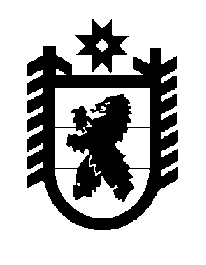 Российская Федерация Республика Карелия    ПРАВИТЕЛЬСТВО РЕСПУБЛИКИ КАРЕЛИЯПОСТАНОВЛЕНИЕот  1 июня 2018 года № 198-Пг. Петрозаводск О внесении изменений в постановление Правительства Республики Карелия от 1 февраля 2018 года № 33-ППравительство Республики Карелия п о с т а н о в л я е т:Внести в  Перечень  расходных обязательств муниципальных образований, возникающих при выполнении полномочий органов местного самоуправления по вопросам местного значения, в целях софинансирования которых предоставляются субсидии из бюджета Республики Карелия, целевых показателей результативности предоставления субсидий и их значений на 2018 год и на плановый период 2019 и 2020 годов, утвержденный постановлением Правительства Республики Карелия от 1 февраля 2018 года  № 33-П «Об утверждении Перечня расходных обязательств муниципальных образований, возникающих при выполнении полномочий органов местного самоуправления по вопросам местного значения, в целях софинансирования которых предоставляются субсидии из бюджета Республики Карелия, целевых показателей результативности предоставления субсидий и их значений на 2018 год и на плановый период 2019 и 2020 годов» (Официальный интернет-портал правовой информации (www.pravo.gov.ru), 5 февраля 2018 года,                      № 1000201802050004; 28 марта 2018 года, № 1000201803280003; 13 апреля 2018 года, № 1000201804130001), следующие изменения:пункты 8 – 10 изложить в следующей редакции:23в графе 8 пункта 16 цифры «70» заменить цифрой «8»; дополнить пунктом 19 следующего содержания:           Глава Республики Карелия 					                  А.О. Парфенчиков«8.Вопросы мест-ного значения в соответствии с пунктами 4, 6 части 1 статьи 14, пунктом 4 части 1 статьи 15, пунктами 4, 6 субсидия местным бюджетам на реализацию мероприятий государствен-ной программы Министерство строительства, жилищно-коммуналь-ного хозяйства и энергетики Республики Карелиястроитель-ство и реконструк-ция объектов муниципаль-ной собст-венностиколичество построенных и реконструиро-ванных объек-тов водоснаб-жения и водо-отведенияеди-ниц014«8.Вопросы мест-ного значения в соответствии с пунктами 4, 6 части 1 статьи 14, пунктом 4 части 1 статьи 15, пунктами 4, 6 субсидия местным бюджетам на реализацию мероприятий государствен-ной программы Министерство строительства, жилищно-коммуналь-ного хозяйства и энергетики Республики Карелиястроитель-ство и реконструк-ция объектов муниципаль-ной собст-венностиколичество построенных и реконструиро-ванных объек-тов водоснаб-жения и водо-отведения4части 1 статьи 16 Федерального закона от 6 октября 2003 года № 131-ФЗ «Об общих принципах организации местного самоуправления  в Российской Федерации»Республики Карелия «Обеспечение доступным и комфортным жильем и жилищно-коммуналь-ными услугами»9.Вопросы мест-ного значения в соответствии с пунктом 19 части 1 статьи 14, пунктом 25 части 1 статьи 16 Федерального закона от 6 октября 2003 года № 131-ФЗ «Об общих принципах организации местного само-управления в Российской Федерации»субсидия местным бюджетам на реализацию мероприятий по форми-рованию современной городской средыМинис- терство строитель-ства, жилищно-коммуналь-ного хозяйства и энергетики Республики Карелияповышение качества и комфорта городской среды на территории Республики Карелия1) доля реализован-ных проектов благоустройства дворовых террито-рий (полностью освещенных, оборудованных местами для проведения досуга и отдыха разными группами населе-ния (спортивные площадки, детские площадки и т. д.), малыми архитектур-ными формами) в общем количестве реализованных в течение планового года проектов бла-гоустройства дво-ровых территорий;2) доля реализован-ных комплексных проектов благо-устройства общест-венных территорий в общем количестве реализованных в течение планового года проектов благоустройства общественных территорий;3) доля дворовых территорий, благо-устройство кото-рых выполнено при участии граждан, организаций в соответствующих мероприятиях, в общем количестве реализованных в течение планового года проектов благоустройства дворовых территорийпро-цен-товпро-цен-товпро-цен-тов10010010010010010010010010010.Вопросы мест-ного значения в соответствии с пунктом 19 части 1 статьи 14, пунктом 25 части 1 статьи 16 Федерального закона от 6 октября 2003 года № 131-ФЗ «Об общих принципах организации местного само-управления в Российской Федерации»субсидия местным бюджетам на реализацию мероприятий по поддержке обустройства мест массового отдыха населения (городских парков)Министерство строительства, жилищно-коммуналь-ного хозяйства и энергетики Республики Карелияповышение качества и комфорта городской среды на территории Республики Карелиядоля обустроенных городских парков в общем коли-честве парков, подлежащих благоустрой-ству в рамках муниципаль-ной програм-мы в плановом годупро-цен-тов100100100»»;«19.Вопросы мест-ного значения в соответствии с пунктами 4, 6 части 1 статьи 14, пунктом 4 части 1 статьи 15, пунктами 4, 6 части 1 статьи 16 Федерального закона от 6 октября 2003 года № 131-ФЗ «Об общих принципах организации местного само-управления в Российской Федерации»субсидия местным бюджетам на обеспечение мероприятий по переселе-нию граждан из аварийного жилищного фонда, в том числе пересе-лению граж-дан из аварий-ного жилищ-ного фонда с учетом необ-ходимости развития малоэтажного жилищного строительстваМинистерство строительства, жилищно-коммуналь-ного хозяйства и энергетики Республики Карелияреализация мероприя-тий по расселению аварийного жилищного фонда1) общая площадь, подлежащая расселению;2) числен-ность подле-жащих пере-селению граждантыс. кв. мчело-век37,451 999--»».